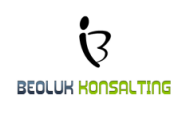 Podaci o oglašivačuAgencija za menadžment i konsalting “BEOLUK Konsalting” Beograd, Ilije Stojadinovića 53, BeogradPIB: 106071216MB: 61699716Mail: olivera.puriclukovic@beolukkonsalting.comMob: +381 065 3332562Agencija za menadžment i konsalting “BEOLUK Konsalting” Beograd,  osnovana je 2009. sa ciljem da podrži, savetuje i pomogne razvoj malim i srednjim preduzećima  i preduzetnicima u oblasti primene  razvoja informacionih tehnologija, reinžinjeringa poslovnih procesa, ICT konsultacija, logističke podrške sadašnjim i budućim korisnicima informacionih tehnologija i primeni istih. Radimo na našim samostalnim projektima, ali isto tako vršimo i outsourcing za druge kompanije i po potrebi angažujemo  stručnjake i konsultante specijalizovane za ICT oblast. Posedujemo iskustvo u radu na projektima u državnom, javnom i privatnom sektoru. Takodje, radimo na projektima biznis konsaltinga u oblasti marketinga, savetovanja i izrada marketing strategija za predstavljanje i pozicioniranje proizvoda na teritoriji Republike Srbije, Crne Gore, Bosne i Hercegovine i Republike Srpske. Konsultacije podrazumevaju odabir medija i izradu adekvatnih media planova za oglašavanje, analizu rejtinga i ciljnih grupa i analizu  rezultata na osnovu marketinških akcija.Mentor – nosilac edukacije: Olivera Purić Luković, diplomirala na FON u 1990. godine, osnivač je Agencije za menadžment i konsultantske usluge , Beoluk konsalting, od 2009. godine . Poseduje više od 25 godina iskustva u oblastima informaciono-komunikacionih tehnologija , više od 15 godina iskustva u oblastima poslovne i procesne analize, procesnog reinženjeringa, unapredjenja i  razvoja poslovnih funkcija ,više od 10 godina iskustva u IT menadžmentu i vodjenju IT projekata. Iskustvo stečeno u radu kroz niz projekata u državnom, javnom i privatnom sektoru. Sertifikati iz oblasti SQL programskih jezika i Oracle platforme, BPMN metodologije, upravljanja IT procesima (ITIL) i modelovanja poslovnih procesa, revizije i kontrolu IKT sistema , 2018 prva generacija sertifikovanih eksperata za digitalnu transformaciju  od strane Austrijske privredne komore I Privredne komore Srbije, stalni predavač u više treninig centara u oblasti Poslovne analize i unapredjenja poslovnih procesa.Podaci o oglasu: Stručna praksa za poslove -  Poslovni analitičar (Junior BA)Plaćena praksa za početnike u radu,  u periodu do 01.06.2021 do 31.12.2021 godine , sa mogućnošću i stalnog angažovanja nakon tog perioda. Rad na projektima iz  IPA fondova , projekti državne uprave . Format angažovanja – ugovor o stručnom usavršavanju (ne zaniva se radni odnos), plaćeni porezi I doprinosi, neto iznos minimalna zarada u RS za taj mesec angažovanja ( od 32.400 do 33.850). Poslovi:  Poslovni analitičar Analiza i mapiranje poslovnih procesa,Dopuna  postojeće dokumentacije I kreiranje nove u saradnji sa nosiocima procesa,Prikupljanje  i analizira podataka radi definisanja ključnih parametara procesa Definisanje predloga  za unapređenje procesaUčešće u svim fazama projekta – analiza, testiranje , obuka korisnika i podrška pri implementacijiGlavna zaduženja :Učešće u analizi i definisanju  rešenja za unapređenje IT sistemaUčešće u implementaciji projekataPisanje  projektne dokumentacije (funkcionalno – tehničke specifikacije)  i korisničke dokumentaciju za postojeće IS,  kao i za nova IT rešenja koja su nastala iz Change management procesaIT podrška korisnicima poslovnih aplikacijaOdržavanje postojećih funkcionalnosti poslovnih aplikacijaAnaliza i definisanje problema u radu IT sistemaUčešće  u analizi zahteva i njihovoj verifikaciji sa Korisnicima. Analiza zahteva je  u saradnji sa Korisnicima i softverskim inženjerimaOblast studija: Upravne i organizacijske nauke, ITNivo: Završene snovne studije ili diplomski rad u radu, Master sudije, polaznici master studijaJezici:Srpski I EngleskiLokacija: Beograd, kod klijenta na lokaciji i/ili rad od kućeTrajanje: 7 meseci, početak rada 01.06.2021Očekivanja od kandidata:U svom radu kandidat treba da zna da koristi alate za modelovanje i optimizaciju procesa,Kandidat treba da bude upoznat je sa metodama analize poslovnih procesaPoželjno je da ima iskustva u timovima razvoja informacionih sistema – putem prakse, izrade seminarskih radova, honorani poslovi  …Visoka stručna sprema  poželjno je FON ili Ekonomski fakultet, bez stalnog zaposlenjaOdlične veštine komunikacije, analitičke veštine i kritičko razmišljanjeOdlično poznavanje MS Office paketa – MS Word, MS Excel, MS VisioU procesu selekcije kandidati neće biti na bilo koji način diskriminisani u odnosu na pol, godine, nacionalnu pripadnost, seksualno opredeljenje, zdravstveno stanje, invalidnost, veroispovest, ili bilo koje drugo lično svojstvo, kako je definisano zakonom. Slanjem prijave (CV) kandidat se slaže da kompanija može da obradi njene/njegove podatke u svrhu realizacije procesa selekcije i u skladu sa zakonom.Ukoliko ste zainteresovani, pošaljite nam svoju biografiju do 15.05.2021 , na  mail olivera.puriclukovic@beolukkonsalting.comBiće kontaktirani samo kandidati koji uđu u uži izbor